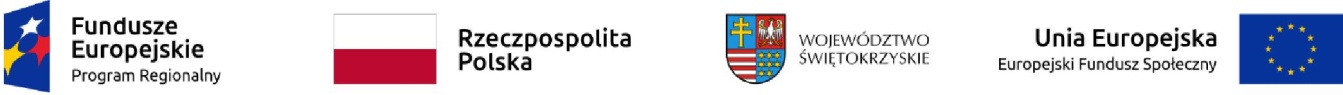 					                      Załącznik Nr 4 do Zapytania ofertowegoProjektUMOWA Nr …………./ 2022zawarta w Kielcach, w dniu …………...……… r., w wyniku postępowania o zamówienie publiczne o szacunkowej wartości poniżej 130 000,00zł, znak: ROPS-II.052.1.2.2022, przeprowadzonego na podstawie Instrukcji „Zasady udzielania zamówień publicznych 
w Urzędzie Marszałkowskim Województwa Świętokrzyskiego w Kielcach i Regulaminu Pracy Komisji Przetargowej”, stanowiący załącznik nr 1 do Uchwały nr 3346/21 Zarządu Województwa Świętokrzyskiego z dnia 3 lutego 2021r. zmienionej uchwałą nr 3384/21 z dnia 17 lutego 2021r. pomiędzy:Województwem Świętokrzyskim - Urzędem Marszałkowskim Województwa Świętokrzyskiego, al. IX Wieków Kielc 3, 25-516 Kielce, NIP: 9591506120,zwanym dalej „Zamawiającym”, reprezentowanym przez:…………………………………………….……….…………………………..………………………………………………….…………….…….…………………………..………………a……………………………………………………………………………………………………………………………………………………………………………………………………,zwanym dalej „Wykonawcą”, reprezentowanym przez: ………………………………………….………………………………………………………..………………………………………………………………………………………………….Zamówienie będzie współfinansowane przez Unię Europejską w ramach Regionalnego Programu Operacyjnego Województwa Świętokrzyskiego na lata 2014-2020 – Oś Priorytetowa 9 Włączenie społeczne i walka z ubóstwem, Działanie 9.3 Wspieranie ekonomii  i przedsiębiorczości społecznej w celu ułatwienia dostępu do zatrudnienia, Poddziałanie 9.3.2 Koordynacja działań na rzecz ekonomii społecznej, projekt pozakonkursowy pn. „Świętokrzyska Ekonomia Społeczna”.§ 1 Przedmiot umowyPrzedmiotem zamówienia jest usługa wykonania (wraz z zaprojektowaniem, dostawą 
i rozładunkiem) materiałów szkoleniowych dla uczestników warsztatów oraz spotkań Grup Tematycznych w związku z realizacją projektu pozakonkursowego pn. „Świętokrzyska Ekonomia Społeczna”. Wykonawca zobowiązany jest wykonać przedmiot umowy zgodnie z warunkami Zamawiającego określonymi w Załączniku nr 1 „Szczegółowy Opis Przedmiotu Zamówienia” do zapytania ofertowego oraz w złożonej ofercie. Zamawiający zleca, a Wykonawca zobowiązuje się wykonać wszelkie niezbędne czynności konieczne dla zrealizowania przedmiotu umowy. Wszelkie koszty związane 
z wykonaniem przedmiotu umowy ponosi Wykonawca.Wykonawca zobowiązany jest w terminie do 2 dni roboczych od daty podpisania umowy do przedstawienia projektu graficznego wszystkich materiałów celem akceptacji przez Zamawiającego.Wykonawca będzie zobowiązany współpracować z Zamawiającym na każdym etapie realizacji zamówienia, w szczególności zobowiązany będzie konsultować wszelkie wątpliwości oraz przedstawić ostateczną wersję zamówienia do akceptacji Zamawiającemu.W przypadku zgłoszenia przez Zamawiającego uwag lub zastrzeżeń związanych z wykonywaniem przedmiotu umowy, Wykonawca ma obowiązek skorygowania sposobu realizacji umowy lub niezwłocznego odniesienia się do wniesionych uwag lub zastrzeżeń.Wykonawca oświadcza, że posiada odpowiednią wiedzę, doświadczenie i dysponuje stosowną bazą do wykonania przedmiotu umowy oraz, że przedmiot umowy wykona z zachowaniem należytej staranności, wysokiej jakości materiałów oraz dotrzyma umówionych terminów.Zlecenie wykonania części przedmiotu umowy podwykonawcom nie zmienia zobowiązań Wykonawcy wobec Zamawiającego.Wykonawca jest odpowiedzialny za działania, uchybienia i zaniedbania podwykonawców 
i ich pracowników w takim samym stopniu jakby to były działania, uchybienia 
i zaniedbania jego własnych pracowników.Integralną częścią umowy jest oferta Wykonawcy oraz zapytanie ofertowe wraz z załącznikami.§ 2 Osoby upoważnione do spraw związanych z realizacją umowyNa potrzeby prawidłowej realizacji umowy strony udostępniają wzajemnie poniższe dane. Podstawa prawna przetwarzania danych osobowych wynika z art. 6 ust. 1 pkt b ogólnego rozporządzenia o ochronie danych osobowych z dnia 27 kwietnia 2016 r. (Dz. U.UE.L. z 2016 r. Nr 119).Osobą/osobami upoważnioną/upoważnionymi przez Zamawiającego do spraw związanych realizacją umowy oraz podpisania protokołu odbioru jest/są: …………………..……………………….,tel.……………………….,e-mail: …………..………….……………….Osobą upoważnioną przez Wykonawcę do spraw związanych z realizacją umowy jest: ………………………..……,tel.…………..…, e-mail:.……….…………………………Zmiana danych wskazanych w ust. 1 i 2 nie stanowi zmiany umowy i wymaga jedynie pisemnego powiadomienia drugiej Strony.§ 3 Termin i sposób realizacji umowyTermin wykonania zamówienia (obejmującego również dostawę do siedziby Zamawiającego) wynosi 30 dni kalendarzowych od dnia zawarcia umowy. Wykonawca zobowiązany będzie do pisemnego powiadomienia (drogą elektroniczną) Zamawiającego o planowanym terminie dostarczenia przedmiotu umowy. Dostarczenie nastąpi w dniach i godzinach pracy Zamawiającego. Miejscem dostawy i rozładunku przedmiotu umowy będzie siedziba Zamawiającego, mieszcząca się w Kielcach, Al. IX Wieków Kielc 3.Wykonawca zobowiązany jest do dostarczenia przedmiotu umowy w jednej dostawie.Wykonawca zobowiązany jest do rozładowania materiałów we wskazanym miejscu na terenie siedziby Zamawiającego.Wykonawca zobowiązany jest wykonać przedmiot umowy bez usterek.Pisemny odbiór ilościowy przedmiotu umowy odbędzie się w dniu dostarczenia
materiałów do siedziby Zamawiającego.Pisemny odbiór jakościowy (końcowy) przedmiotu umowy, potwierdzający jakość dostarczonego przedmiotu umowy, odbędzie się w terminie 2 dni roboczych, licząc od dnia dostarczenia przedmiotu umowy do siedziby Zamawiającego.W przypadku stwierdzenia niezgodności dostarczonego przez Wykonawcę przedmiotu
umowy z jego ofertą, Wykonawca zobowiązany będzie na własny koszt do jego wymiany
w ciągu 2 dni roboczych, licząc od dnia zgłoszenia telefonicznego i/lub 
elektronicznego (e-mail) tego faktu przez Zamawiającego. W przypadku przekroczenia
wyznaczonego terminu Wykonawca zobowiązany będzie do zapłacenia Zamawiającemu
kary umownej, zgodnie z zasadami określonymi w § 5 ust. 1 umowy.W przypadku stwierdzenia uszkodzeń dostarczonego przedmiotu, powstałych na skutek wad materiałowych, wykonania lub innych wad ukrytych, Wykonawca zobowiązany będzie na własny koszt do jego wymiany na nowy, wolny od wad, w ciągu 2 dni roboczych, licząc od dnia zgłoszenia telefonicznego, i/lub elektronicznego (e-mail) tego faktu przez Zamawiającego. W przypadku przekroczenia terminu Wykonawca zobowiązany będzie do zapłacenia Zamawiającemu kary umownej, zgodnie z zasadami określonymi w § 5 ust. 1 umowy.§ 4 Wynagrodzenie Wykonawcy i sposób zapłaty1.	Strony ustalają łączną wartość wynagrodzenia dla Wykonawcy na kwotę: Netto: ………………zł (słownie złotych: ...........................................................),VAT: …………….zł (słownie złotych: …………………………………………….),Brutto:....................zł (słownie złotych: ………………..........................................), Wynagrodzenie Wykonawcy, o którym mowa w ust. 1, jest stałe i zawiera wszystkie koszty związane z wykonaniem umowy, łącznie z dostawą i rozładunkiem przedmiotu umowy w siedzibie Zamawiającego.Podstawą wystawienia przez Wykonawcę faktury/rachunku będzie obustronnie podpisany protokół odbioru ilościowego i jakościowego przedmiotu umowy, potwierdzający wykonanie i dostarczenie przedmiotu umowy do siedziby Zamawiającego (Załącznik do umowy).Wykonawca przedstawi fakturę/rachunek najwcześniej w dniu dokonania jakościowego odbioru przedmiotu umowy.Faktura/rachunek musi być wystawiona według poniższych danych: Województwo Świętokrzyskie al. IX Wieków Kielc 3 25-516 Kielce,   NIP: 9591506120.Wynagrodzenie należne Wykonawcy za wykonanie przedmiotu umowy będzie regulowane przez Zamawiającego przelewem, w ciągu 14 dni od daty otrzymania prawidłowo wystawionej faktury/rachunku, na wskazany w niej rachunek bankowy Wykonawcy.Za nieterminowe uregulowanie należności przez Zamawiającego Wykonawca może naliczyć odsetki za zwłokę na zasadach i w wysokości określonych w ustawie z dnia 
8 marca 2013 r. o przeciwdziałaniu nadmiernym opóźnieniom transakcjach handlowych (t. j. Dz. U. z 2021 r., poz. 424).Wykonawca oświadcza, że został poinformowany, iż świadczenie usługi objętej umową jest współfinansowane przez Zamawiającego ze środków Unii Europejskiej 
w ramach Europejskiego Funduszu Społecznego.§ 5 Kary umowneZamawiającemu przysługuje kara umowna od Wykonawcy za każdy dzień zwłoki 
w wykonaniu i dostarczeniu całości przedmiotu umowy - w  wysokości 0,5% wynagrodzenia  brutto  Wykonawcy, o którym mowa w § 4 ust. 1, dostarczonego po terminie określonym w § 3 ust. 1.W przypadku niewykonania lub nienależytego wykonania całości lub części umowy przez Wykonawcę, Zamawiającemu przysługiwać będzie kara umowna od Wykonawcy w wysokości 20% wynagrodzenia brutto, o którym mowa w § 4 ust. 1 umowy.W przypadku odstąpienia przez Wykonawcę od umowy z przyczyn od niego zależnych, Zamawiającemu przysługiwać będzie kara umowna od Wykonawcy w wysokości 20 % wartości wynagrodzenia brutto, o którym mowa w § 4 ust 1 umowy. Zamawiający zastrzega sobie prawo potrącenia naliczonych kar umownych z wystawionej przez Wykonawcę faktury/rachunku. Wykonawca nie może bez zgody Zamawiającego zwolnić się z obowiązku wykonania przedmiotu umowy  przez zapłatę kary umownej.Wykonawca ponosi odpowiedzialność za wady wykonanego przedmiotu umowy 
z tytułu rękojmi.Zamawiający może dochodzić na ogólnych zasadach odszkodowań przewyższających zapłacone kary umowne.Przez nienależyte wykonanie przedmiotu umowy rozumie się jego wykonanie niezgodnie z postanowieniami niniejszej umowy, szczegółowego opisu przedmiotu zamówienia 
i ofertą złożoną przez Wykonawcę.Łączna maksymalna wysokość kar umownych nie może przekroczyć 30 % wartości wynagrodzenia brutto określonego w § 4 ust. 1 niniejszej umowy.§ 6 Odstąpienie od umowyZamawiający zastrzega sobie prawo do odstąpienia od umowy w razie zaistnienia istotnej zmiany okoliczności, powodującej, że wykonanie umowy nie leży w interesie publicznym, czego nie można było przewidzieć w chwili zawarcia umowy, w terminie 30 dni od daty powzięcia wiadomości o tych okolicznościach.W przypadku, o którym mowa w ust. 1, Wykonawca może żądać wyłącznie wynagrodzenia należnego z tytułu wykonania części umowy.§ 7 Klauzula poufnościStrony umowy zobowiązują się do zachowania zasad poufności w stosunku do wszelkich informacji, w szczególności o danych osobowych, w których posiadanie weszły lub wejdą w związku z realizacją niniejszej umowy. Strony umowy zobowiązują się również do zachowania w tajemnicy oraz odpowiedniego zabezpieczenia wszelkich dokumentów przekazanych przez drugą Stronę. Uzyskane informacje oraz otrzymane dokumenty mogą być wykorzystywane wyłącznie w celach związanych z realizacją umowy.W przypadku naruszenia przez Wykonawcę postanowień ust. 1 Zamawiającemu przysługuje prawo wypowiedzenia umowy w trybie natychmiastowym i prawo do odszkodowania w wysokości poniesionej szkody.§ 8  Ochrona danych osobowychJeżeli w związku z realizacją niniejszej umowy będzie dochodzić do przetwarzania przez Wykonawcę danych osobowych, których administratorem jest Zamawiający zasady powierzenia przetwarzania danych osobowych oraz wzajemne zobowiązania stron zawarte zostaną w odrębnej umowie „Umowa powierzenia przetwarzania danych osobowych”, która zostanie podpisania przez Strony zgodnie z polityką bezpieczeństwa Zamawiającego. Umowa ta stanowić będzie Załącznik nr 2 do Umowy.Wykonawca podczas przetwarzania danych osobowych przestrzegać będzie przepisów wynikających z art. 6 ust 1 pkt e rozporządzeniu Parlamentu Europejskiego i Rady (UE) 2016/679 z dnia 27 kwietnia 2016 r. (Dz. U. UE. L. z 2016r. Nr 119) - zwanego dalej RODO – w związku z realizacją zadań wynikających z art. 14 ust. 1 pkt. 2 ustawy 
o samorządzie województwa (Dz.U. z 2020 r. poz. 1668 ze zmianami).W przypadku naruszenia przez Wykonawcę postanowień ust. 1 i 2 Zamawiającemu przysługuje prawo rozwiązania umowy w trybie natychmiastowym i prawo 
do odszkodowania w wysokości poniesionej szkody.§ 9 Zmiany umowyZamawiający przewiduje możliwość dokonywania zmian postanowień niniejszej umowy, w przypadku: zmiany stanu prawnego regulującego wykonanie przedmiotu umowy - w takim przypadku Strony mogą dokonać niezwłocznie zmiany umowy w zakresie wymaganym zmienionymi przepisami,działania siły wyższej, za którą uważa się zdarzenia o charakterze nadzwyczajnym, występujące po zawarciu umowy, a których Strony nie były w stanie przewidzieć 
w momencie jej zawierania, i których zaistnienie lub skutki uniemożliwiają wykonanie umowy zgodnie z jej treścią. Strona dotknięta jej działaniem, niezwłocznie poinformuje pisemnie drugą Stronę o jej zaistnieniu oraz, o ile będzie to możliwe, przedstawi niebudzące wątpliwości dokumenty potwierdzające jej wystąpienie. Obie Strony  niezwłocznie od dnia otrzymania powyższej informacji uzgodnią tryb dalszego postępowania. Zmianie umowy może ulec termin wykonania umowy o czas niezbędny na uwzględnienie powyższych zmian.W przypadku wystąpienia okoliczności, o których mowa w ust. 1, Wykonawca lub Zamawiający wystąpi z wnioskiem o dokonanie zmiany umowy, zawierającym stosowne uzasadnienie. Wniosek winien być złożony niezwłocznie w formie pisemnej.Zamawiający lub Wykonawca po zapoznaniu się z uzasadnieniem i przy uwzględnieniu okoliczności sprawy dokona oceny zasadności zmiany umowy.Wykonawca zobowiązany jest do uzyskania pisemnej zgody Zamawiającego na przeniesienie praw i obowiązków z niniejszej umowy w przypadku zmiany formy prawnej Wykonawcy.Zmiany umowy mogą nastąpić w formie pisemnej pod rygorem nieważności. § 10 Przelew wierzytelnościWykonawca nie może przenieść zobowiązań wynikających z umowy na jakikolwiek inny podmiot.Wykonawca nie może bez zgody Zamawiającego przelać jakiejkolwiek wierzytelności wynikającej z Umowy lub jakiejkolwiek jej części, korzyści z niej lub udziału w niej na osoby trzecie. Zgoda Zamawiającego na przelew jakiejkolwiek wierzytelności wynikającej z Umowy wymaga formy pisemnej pod rygorem nieważności. W przypadku, gdy Wykonawca występuje jako Konsorcjum, wniosek o wyrażenie zgody na przelew jakiejkolwiek wierzytelności wynikającej z Umowy muszą podpisać łącznie wszyscy członkowie Konsorcjum.§ 11 Postanowienia końcoweEwentualne spory wynikłe na tle wykonywania umowy, których nie uda się załatwić polubownie - w drodze uzgodnień, Strony poddadzą pod rozstrzygnięcie Sądowi właściwemu dla Zamawiającego. W sprawach nieuregulowanych niniejszą umową zastosowanie mają przepisy Kodeksu Cywilnego.Umowę sporządzono w trzech jednobrzmiących egzemplarzach. Wykonawca potwierdza otrzymanie jednego, a Zamawiający dwóch egzemplarzy umowy.………………………………………..			     ………………………………ZAMAWIAJĄCY						     WYKONAWCAZAŁĄCZNIKI:1. Protokół odbioru ilościowego i jakościowego